	На основу члана 71. Закона о високом образовању (Сл. Гласник 73/10, 104/11, 84/12, 108/13 и 44/15) и члана 57. Статута Универзитета у Источном Сарајеву (01-C-294-III/11, 01-C-41-XVII/13 i 01-C-44-XXVI/14), члана 4. и члана 6. став 1. Правилника о поступку и условима избора академског особља Универзитета у Источном Сарајеву, Катедра за математику и Наставно-научно вијеће Филозофског факултета Пале на сједници одржаној 6.9.2016. године, именовало је комисију за писање извјештаја по расписаном конкурсу, објављеном у дневном листу Глас Српске од  22. 6. 2016. године, за избор у звање ванредног професора за ужу научну област Математичка анализа и примјене.	Комисија је у сљедећем саставу: 1.  Др Иван Аранђеловић, редовни професор, УНО: „Математичка анализа и примјене“, Универзитет у Београду - Машински факултет, предсједник2.  Др Миленко Пикула, редовни професор, УНО: „ Математичка анализа и примјене“, Универзитет у Источном Сарајеву - Филозофски факултет, члан3.  Др Видан Говедарица, ванредни професор, УНО: „ Математичка анализа и примјене“, Универзитет у Источном Сарајеву - Електротехнички факултет, члан.	Након прегледа конкурсне документације Наставно-научном вијећу Филозофског факултета и Сенату Универзитета у Источном Сарајеву подносимо сљедећи:И З В Ј Е Ш Т А ЈКОМИСИЈЕ О ПРИЈАВЉЕНИМ КАНДИДАТИМА ЗА ИЗБОР У ЗВАЊЕI ПОДАЦИ О КОНКУРСУКонкурс објављен: Дневни лист „Глас Српске“ 22.06.2016. годинеУжа научна/умјетничка област: Математичка анализа и примјенеНазив факултета: Саобраћајни факултет ДобојБрој кандидата који се бирају: (један) 1Број пријављених кандидата: (један) 1II ПОДАЦИ О КАНДИДАТИМА Први кандидат 1. Основни биографски подациИме, средње име и презиме: Весна (Радован) МишићДатум и мјесто рођења: 7.2.1959. Добој.Установе у којима је био запослен: Машинско техничка школа Калесија, Средњошколски центар Добој, Гимназија и Математичка школа Дервента, Виша техничка школа Добој, Саобраћајни факултет Добој, Звања/ радна мјеста: Професор математике, Виши асистент, ДоцентНаучна/умјетничка област: МатематикаЧланство у научним и стручним организацијама или удружењима:2. Биографија, дипломе и звањаОсновне студије (студије првог циклуса):Назив институције: Природно математички факултет СарајевоМјесто и година завршетка: Сарајево, 1981.Постдипломске студије (студије другог циклуса):Назив институције: Природно математички факултет СарајевоМјесто и година завршетка: Сарајево, 2007.Назив магистарског рада: Примјена ККМ теорије у варијационим неједнакостимаУжа научна/умјетничка област: Математичка анализаДокторат (студије трећег циклуса):Назив институције:  Природно математички факултет СарајевоМјесто и година завршетка: Сарајево,2011.Назив дисертације: Парцијално уређени Банахови простори и њихове примјене у нелинеарној функционалној анализиУжа научна/умјетничка област: Математичка анализаПретходни избори у наставна и научна звања (институција, звање и период):Саобраћајни факултет Добој, Асистент(2002-2007.), Виши асистент(2007-2011.),  Доцент, Математичка анализа и примјене, (2011-2016.)3. Научна/умјетничка дјелатност кандидата1. Радови прије првог и/или  последњег избора/реизбораИ.Аранђеловић, В.Мишић ~On the Matching Theorem of S. Park~ објављен је у  International Mathematical Forum, 4,2009, nо.17,831-834.  И.Аранђеловић, В.Мишић~Contractive Linear Operators and their Applications in F- Cone Metric Fixed Point Theory~ Int. Journal of Math. Analysis, Vol. 4, 2010, no. 41, 2005-2015 И.  Аранђеловић, В. Мишић, Common fixed point results with linear operator  contractive condition in  F - cone metric spaces,  Int. Journal of Contemp. Math. Sciences, Vol. 5/39  (2010), 1931-1942. ISSN 1312-7586 И.Аранђеловић, В.Мишић~¸Extensions of two minimax theorems of S. Park, Analele Univeritatii din Timisoara, seria Matematica-Informatic,М.Пикула, В.Мишић ~Construction of Boundary Problem based on the Characteristic Value Sequences~ , презентован је на 12. Српском математичком конгресу Нови Сад, август 2008. В.Мишић ~Generalized Variational Inequalities~ објављен је у Зборнику радова Пале 2008.С.Тахири,А.Алихоџић,В.Мишић, А.Алихоџић, Конструкција Хадамардсових симетричних блокова с параметрима (11,5,2) користећи тактичку методу декомпозиције, 2008. Наша школа-Математичара, Сарајево2. Радови послије последњег избора/реизбораВ.Мишић ~Генерализовани проблем еквилибријума и варијационе неједнакости~ Весна Мишић, University  of East Sarajevo-Faculty of Transport and Traffic Engineering-Doboj, Споменица академика Веселина Перића, Академија наука и умјетности Републике Српске, Бања Лука 2011., 335-342. (У овом раду утврђују се релације еквивалентности између теорема коинциденције и теорема ККМ пресликавања)И.Аранђеловић, В.Мишић~ O teoriji fiksne tačke na konusnim metričkim prostorima~ Математичка koнференција Републике Српске, 2012. Објављен у Зборнику  радова, 18-27.(Изложен је једноставан нов приступ теорији фиксне тачке на конусним метричким просторима).И.Аранђеловић, В.Мишић~ On a Fixed Point Theorem of Chatterjea~ Математичка koнференција Републике Српске, 2013. Објављен у Зборнику  радова, 35-41.(Помоћу оператора контракције, фиксне тачке генерализује се рад Чатерјеа).В.Мишић, И.Аранђеловић~  On a Fixed Point Theorem of Razapour and Hamlbarani~  Математичка koнференција Републике Српске, 2014. Објављен у Зборнику  радова, 59-63.( У овом раду оператор контакције генерализује резултат добијен у Теореми Разапоур и Хамблбарани)И.Аранђеловић, В.Мишић~Contractive operators on topological vector spaces , BULLETIN OF INTERNATIONAL MATHEMATICAL VIRTUAL  INSTITUTE ISSN 1840-4367, Vol. 2(2012) 167-171.(У овом раду се дефинише контрактиван ограничен линеаран оператор на парцијално уређеном Хаусдорфовом тополошком векторском простору и проучавају се његова својства.)Рад под редним бројем 5. је цитиран у докторској дисертацији Мирка С. Јовановића, Прилог теорији апстрактних метричких простора, одбрањеној на Математичком факултету у Београду, 2. септембра 2016.И.Аранђеловић, В.Мишић~Contractive operators on topological vector spaces and its applications~, MICOM 2012, MASSEE INTERNATIONAL CONGRESS ON MATHEMATICS, Sarajevo 19.9.-23.9.2012.4. Образовна дјелатност кандидата1. Образовна дјелатност прије првог и/или последњег избора/реизбораМатематика 2, књига, радови, скрипте2. Образовна дјелатност послије посљедњег избора/реизбораМатематика 1, књига,Издавач:Саобраћајни факултет Добој, Штампа:Графичар Добој, 2016. године, тираж:300 примјерака. Радови на конгресима и конференцијама, Члан комисије за докторат Сеада Пеце на Филозофском факултету Пале, као и ментор  мастер рада Фатиме Манђука под називом:“ Инверзни задатак за оператор генерисан једначином са константним отклоном из сегмента [π/2, π)“ на Филозофском факултету. 	5. Стручна дјелатност кандидата 1. Стручна дјелатност прије првог и/или последњег избора/реизбораАсистент и виши асистент за Математичку анализу и Вјероватноћу и статистику од 2002. до2007. и од 2007. до 2011. год.Доцент  од 2011. до 2016.год.	6. Резултат  интервјуа са кандидатимаУ складу са одредбама члана 2. Правилника о измјенама и допунама правилника о поступку и условима за избор академског особља Универзитета у Источном Сарајеву заказан је интервју који је одржан 26. 10. 2016. године. Након обављеног интервјуа са кандидатом др Весном Мишић, чланови комисије су се сложили да кандидат има неопходно знање из области на коју се бира, квалитетан научно-истраживачки и педагошки потенцијал који захтијева звање ванредног професора.	7. Информација о одржаном предавању из наставног предмета уже научне области за коју је кандидат конкурисао,  у складу са чланом 93. Закона о високом образовању РС  (Службени гласник РС  број: 73/10) Комисија констатује да се на кандидата др Весну Мишић не односи члан 93. Закона о високом образовању (Службени гласник РС број 73/10), јер је док је била у звању доцента (од 26.12. 2011. године) држала предавања из уже научне, односно образовне области за коју се бира.	III  ЗАКЉУЧНО МИШЉЕЊЕ На основу Закона о високом образовању (Сл. гласник бр. 73/10, 104/11, 84/12, 108/13, и 44/15), Статута Универзитета у Источном Сарајеву и члана 38 Правилника о поступку и условима избора академског особља на Универзитету у Источном Сарајеву, прописани су минимални услови за избор у звање ванредног професора: научни степен доктора наука у датој области, избор у звање доцента у трајању од 5 година,  најмање пет научних  радова објављених у научним часописима са рецензијом, издата књига као и чланство у комисији за одбрану магистарског или докторског рада или менторство на другом циклусу студија.Кандидат др Весна Мишић има докторат из области математичких наука стечен септембра 2011. године на Природно математичком факултету у Сарајеву. Такође кандидат је објавила више уџбеника,скрипти и приручника и била у звању доцент пет година. Кандидат је објавила више научних и стручних радова како у часописима тако и на конференцијама, члан је комисије на докторским студијама и ментор мастер рада из математичке анализе на Филозофском факултету Пале.На основу приложене документације у конкурсној пријави и познавања досадашњег рада кандидата, стеченог звања доктора математичких наука, избор у звање доцента у трајању од пет година, као  и неопходног броја научних и стручних  радова из научне области „Математичка и функционална анализа“ објављених у признатим часописима, издата књига Математика 1, 2016. године, чланство у комисији на докторским студијама и менторство на другом циклусу студија, комисија предлаже Научно-наставном вијећу Филозофског факултета и Сенату Универзитета у Источном Сарајеву, да се кандидат, доцент др Весна (Радован) Мишић,  изабере у наставно звање ванредни професор за ужу научну област „Математичка анализа и примјене“  на предметима Математика 1 и Математика 2.IV  ИЗДВОЈЕНО ЗАКЉУЧНО МИШЉЕЊЕНема издвојеног мишљења.Источно Сарајево: Октобра 2016. год.				Чланови Комисије: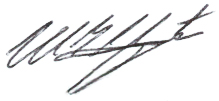 1._______________________Др Иван Аранђеловић, редовни професор, УНО: „Математичка анализа и примјене“, Универзитет у Београду - Машински факултет, предсједник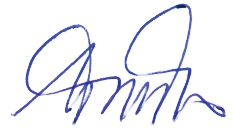 2._____________ __________Др Миленко Пикула, редовни професор, УНО: „ Математичка анализа и примјене“, Универзитет у Источном Сарајеву - Филозофски факултет, члан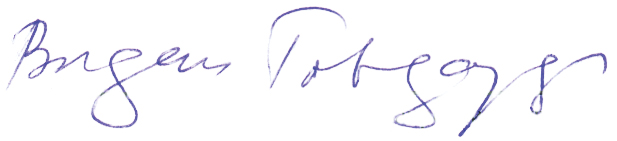 3._______________________Др Видан Говедарица, ванредни професор, УНО: „ Математичка анализа и примјене“, Универзитет у Источном Сарајеву - Електротехнички факултет, чланД.Петковић, И.Аранђеловић, В.Мишић~ Common fixed points  with of noncommuting mappings in cone metric spaces~ Математичке и информационе технологије, Врњачка Бања, 2011. СаопштењеВ.Мишић, И.Аранђеловић~  On cone fixed point theory~ Математичка koнференција Републике Српске, 2015. Зборник  радоваВ.Мишић, И.Аранђеловић~  On Symmetric Approach to Fixed Point       Theory on Probabilistic Metric Spaces~ VI Математичка koнференција Републике Српске,Пале  2016. Саопшење